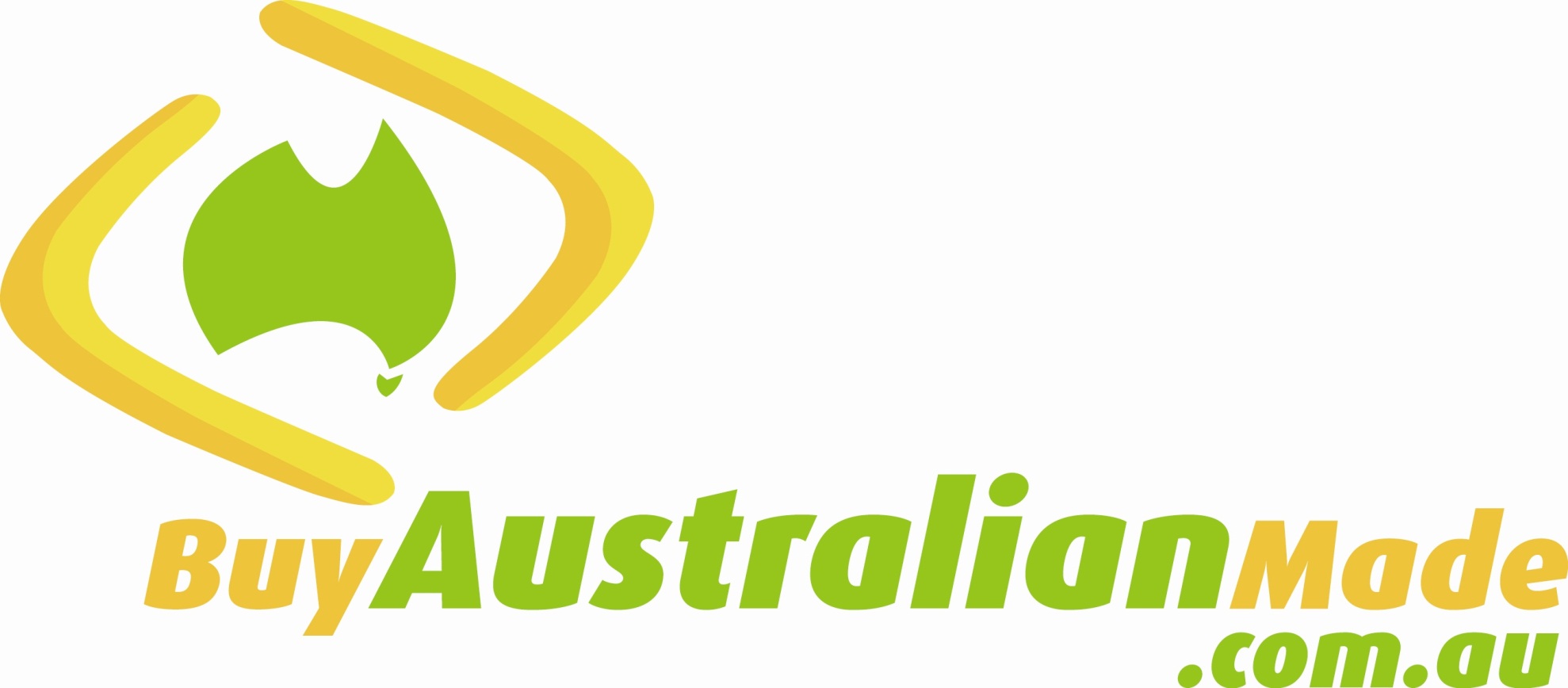 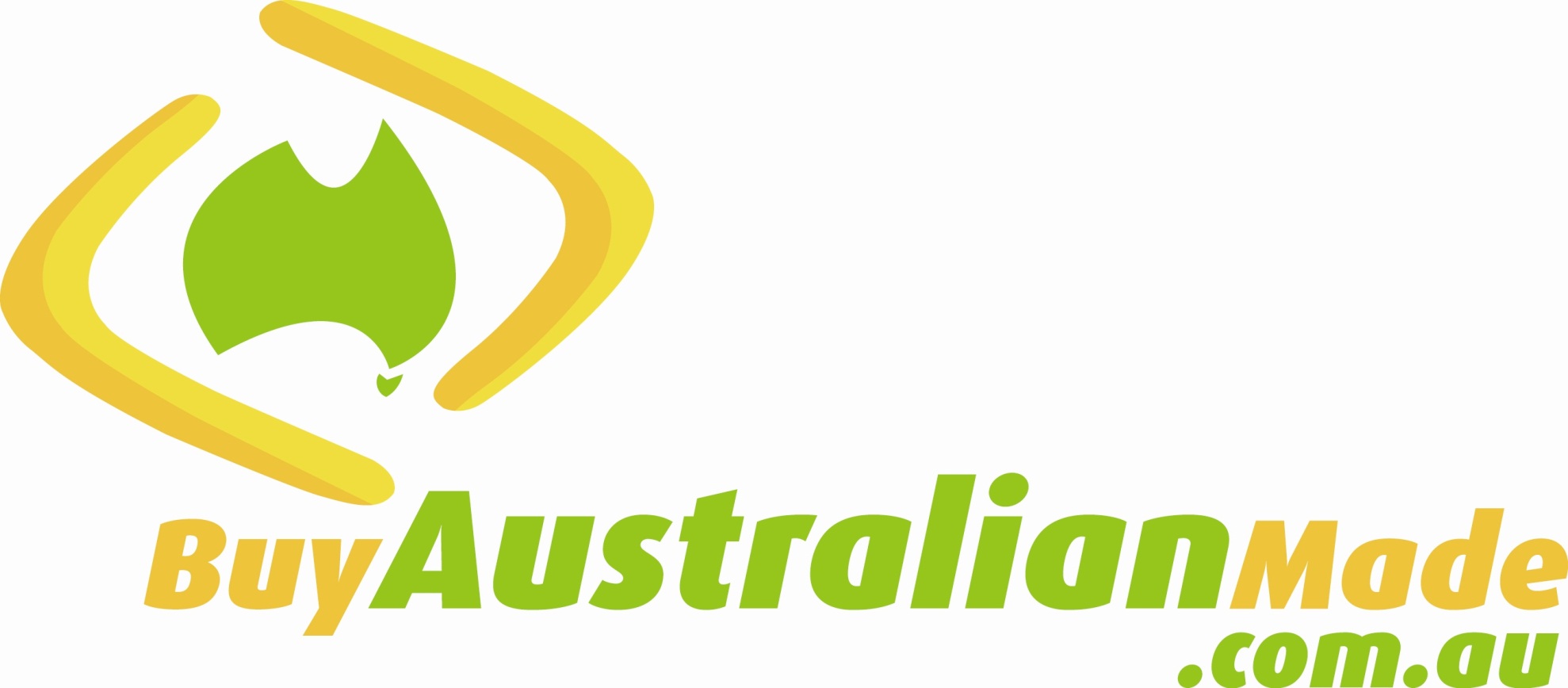 Submission in regard to the impact of imported processed fruit on the economy of the Goulburn /Murray ValleysBackground BuyAustralianMade - http://www.buyaustralianmade.com.au/ BuyAustralianMade (BAM) is a member based organisation founded in 2009 by Stephen Gately. It was developed out of personal savings and is now partially funded by BAM member’s annual subscriptions.  No Government funding has ever been received.BAM’s philosophy is that “if people don’t know what is Australian made, Australian grown and know where and how to buy it, they won’t.” BAM’s focus is to make it easy for people to find Australian made and Australian grown products.BAM’s membership is approaching 400 businesses. Products made or grown range from high tech products like solar panel through to dried fruits and everything in between. BAM promotes 1000’s of different products. Some BAM members are multi-billion dollar businesses exporting to the world, others are operating from their garage. The majority of BAM members are SME’s with less than 50 employees.BAM actively engages with members and the general public. This engagement includes receiving regular comments and feedback on issues relating to the future of Australian manufacturing and Australian producers. This submission summarises some of the issues and comments received recently regarding Australian grown fruit processing in this country.  The points are grouped into Processing PlantsProductsHealthFuture Food SecurityProcessing PlantsRetaining the capability, infrastructure, skills to process a large range of different fruit and vegetablesThe need to provide multiple opportunities for Australian farmers to sell their produce and to have their produce processedDecisions to close processing plants being based on short term goals, not on what is in the best long term interest of AustraliaClosed processing plants are not being made available for other organisation to buyProcessing plant closures are substantially reducing employment opportunities ProductsShopper choice is being eroded, there is less Australian grown processed products on supermarket shelvesSome shoppers prefer  to buy Australian grown and processed food Private label brands replacing traditional brands leaving no choice but to buy the private label brandsThe ease at which private label brands can shift both sourcing of produce and production offshoreAn increase in imported processed food means more Australian dollars flow offshoreAustralian produce and processing is recognised to be high quality and safeIf Australia is going to become the food bowl of Asia, processing produce should be seen as a value add rather than exporting just the raw materialsProcessing food in Australia helps reduce carbon milesHealthAustralia produce is recognised as being “Green and Clean”Reduced confidence in imported processed food over locally processed produceConcern about the use of banned chemicals and lack of legislation relating to produce grown and processed offshorePoor working conditions and employee entitlements in offshore farms and processing plants Food SecurityThe future of quality food production is becoming a major focus for many economies, Australia should be ensuring that food production and processing is secured for future generationsIn the event of a global crisis such as war, disease, natural disaster.  Australia should be in the position to be self-sustaining in regards to food production and processingOther major economies are treating food security as a priority, whilst Australia is allowing the dismantling of the nation’s food processing sectorRegardsStephen Gately
Founder and Managing Director of BuyAustralianMade
http://www.buyaustralianmade.com.au/